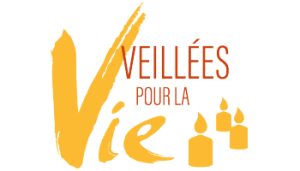 Veillée pour la Vie et pour la Paix« Jésus , lumière de nos vies » 
 Feuille de chants1- Accueil et introduction Debout resplendis Debout, resplendis, car voici ta lumière,
Et sur toi la gloire du Seigneur (bis).
Lève les yeux et regarde au loin,
Que ton cœur tressaille d'allégresse.
Voici tes fils qui reviennent vers toi,
Et tes filles portées sur la hanche.Jérusalem, Jérusalem,
Quitte ta robe de tristesse !
Jérusalem, Jérusalem,
Chante et danse pour ton Dieu.Toutes les nations marcheront vers ta lumière,
Et les Rois à ta clarté naissante (bis).
De nombreux troupeaux de chameaux te couvriront,
Les trésors des mers afflueront vers toi,
Ils viendront d'Epha, de Saba, de Qédar,
Faisant monter vers Dieu la louangeLes fils d'étrangers rebâtiront tes remparts,
Et leurs Rois passeront par tes portes (bis).Je ferai de toi un sujet de joie,
On t'appellera « Ville du Seigneur ».
Les jours de ton deuil seront tous accomplis,
Parmi les nations tu me glorifieras.2- Exhortation et parole de Dieu Extrait Evangelium Vitae n°100 de Saint Jean-Paul IIBénis le seigneur O mon âmeBénis le Seigneur, ô mon âme,
Du fond de mon être, son Saint Nom.
Bénis le Seigneur, ô mon âme,
Et n'oublie aucun de ses bienfaits.

1. Le Seigneur est tendresse et pitié,
Lent à la colère et plein d'amour,
Sa justice demeure à jamais.
Bénis le Seigneur, ô mon âme !
2. Il pardonne toutes tes fautes,
De tes maladies il te guérit,
À la fosse il rachète ta vie.
Bénis le Seigneur, ô mon âme !3. Comme un père pour ses enfants,
Tendre est le Seigneur pour qui le craint,
De son cœur jaillit l'amour.
Bénis le Seigneur, ô mon âmeParole de Dieu, Jean 8, 1-113-Invocation au Saint Esprit :Veni creator Couturier (4 voix) Veni, creator Spiritus,Mentes tuorum visita,Imple superna gratiaQuae tu creasti pectora.Qui diceris Paraclitus,Altissimi donum Dei,Fons vivus, ignis, caritasEt spiritalis unctio.Tu septiformis munere,Digitus paternae dexterae,Tu rite promissum Patris,Sermone ditans guttura.Accende lumen sensibus,Infunde amorem cordibus,Infirma nostri corporisVirtute firmans perpeti.Hostem repellas longiusPacemque dones protinus;Ductore sic te praevioVitemus omne noxium.Per te sciamus da Patrem,Noscamus atque Filium;Teque utriusque SpiritumCredamus omni tempore.Deo Patri sit gloria,Et Filio, qui a mortuisSurrexit, ac ParaclitoIn saeculorum saecula.Amen.Litanie de louange et de supplication pour la Vie chantée Jubilate Deo, cantate Domino ! (bis)…Seigneur, nous te louons (x4)Jubilate Deo, cantate Domino ! (bis)…Seigneur, nous te louons (x4)Nous te rendons grâce, O Notre Père, nous te rendons grâce pour tes merveilles…Seigneur, nous te rendons grâce. (x6)Nous te rendons grâce, O Notre Père, nous te rendons grâce pour tes merveilles….Seigneur, nous te rendons grâce. (x4)….Seigneur, nous te supplions, Kyrie, Kyrie eleison (x18)…Jubilate Deo, cantate Domino ! (bis)…Seigneur, nous te louons (x6)Jubilate Deo, cantate Domino ! (bis)…De grâce écoute nous (x6)4-Temps d’adoration et de confessionÔ Vrai corps de Jésus
Ô Vrai corps de Jésus, 
Immolé pour nous sur la Croix, 
Toi dont le côté transpercé 
Laissa jaillir le sang et l’eau, 
Nous t’adorons, nous te contemplons 
Fais-nous goûter la joie du Ciel, 
Maintenant et au combat de la mort. 
Ô doux Jésus, Ô Fils de Marie, 
Nous t’adorons et nous te contemplons, 
Ô doux Jésus.Parole de Dieu : Isaïe 9, 1-6Levons les yeux
Levons les yeux, voici la vraie Lumière,
Voici le Christ qui nous donne la Paix !
Ouvrons nos cœurs à sa Miséricorde,
Notre Sauveur est au milieu de nous !1- Jésus-Christ, le Fils de Dieu fait homme
Vient demeurer au milieu de son peuple !
Regardez ! Voici l’Emmanuel ! 
Dieu avec nous, venu dans notre chair !2- Il est Dieu, Il est notre Lumière, 
rayon jailli du Cœur très saint du Père !
Sa clarté embrase l’univers, 
Il est la Vie illuminant la nuit !3- C’est par Lui que fut créé le monde pour l’habiter, 
l’habiller de sa Gloire !
Par son Nom, Dieu se révèle à nous, accueillons-Le, 
Il vient parmi les siens !Discours que mère Térésa a prononcé le 10 décembre 1979 à Oslo à la réception de son Prix NobelMendiezMendiez, mendiez, l’humilité du cœur, 
mendiez, mendiez la grâce de la prière,
soyez fils et filles de la lumière, Prière de Saint François d’Assise :« Seigneur, faites de moi un instrument de votre paix.
Afin que là où il y a de la haine, je puisse apporter l'amour ;
là où règne le mal, je puisse apporter l'esprit de pardon ;
là où est la discorde, je puisse apporter l'harmonie ;
là où est l'erreur, je puisse apporter la vérité ;
là où il y a le doute, je puisse apporter la foi ;
là où il y a le désespoir, je puisse apporter l'espérance ;
là où il y a les ténèbres, je puisse apporter la lumière ;
là où règne la tristesse, je puisse apporter la joie ;
Seigneur, faites que je cherche plutôt
à réconforter qu'à être réconforté ;
à comprendre qu'à être compris ;
à aimer qu'à être aimé ;
car c'est en s'oubliant soi-même que l'on trouve ;
en pardonnant qu'on est pardonné ;
en mourant qu'on s'éveille à la vie éternelle. Amen ! »Temps de miséricorde avec procession et bougieLettre de Saint Jean-Paul II, issue de l'encyclique Évangile de la Vie n°99O Clemens Maria O clemens, o pia, o dulcis, Virgo Maria, Vita, dulcedo et spes nostra, salve ! 1. Salut ô Reine des anges 
Ô toi l’Épouse immaculée 
Salut sainte Mère de Dieu Ô Marie, 
terre sainte, où fleurit la promesse, 
En ton sein, le Seigneur a pris chair. 
Sainte Vierge Marie intercède pour nous 
Toi qui es le secours et l’abri des pécheurs.
2. Réjouis-toi, ô Marie,Par toi le salut est venu.Exulte de joie dans l’Esprit, Toi la tour de David et la porte du cielD’où jaillit la lumière du Christ.Illumine nos vies, toi l’étoile qui brilleAu-dessus de la mer, au milieu des tempêtes.
3. Ô cœur de Marie doux et humble,Ô cœur transpercé de douleurÔ cœur exalté dans les cieuxObtiens-nous cette grâce d’aimer sans retour,De savoir nous donner pour toujours.Que sans fin, nous ayons Dieu au cœur,Ô Marie, voici notre désir, le souhait de nos âmes.4. Ô Vierge vêtue de soleil,Ô Vierge couronnée d’étoiles,Ô Vierge élevée dans la gloireÀ genoux, je t’implore ô Marie, aide-moiÀ servir mon Sauveur comme toi.Car je t’aime, ô Jésus, mon Seigneur et mon roiEt je veux par Marie te faire don de ma vie.Vienne la rosée1- Vienne la rosée sur la terre, naisse l'espérance en nos cœurs ;
Brille dans la nuit la lumière, bientôt va germer le Sauveur.
Au désert un cri s'élève : « préparez les voies du Seigneur. »
2-Berger d'Israël, tends l'oreille, descends vite à notre secours,
Et nos yeux verront tes merveilles, nos voix chanteront ton amour.
Fille de Sion, trésaille, le Seigneur déjà vient vers toi.
3-Réveille, ô Seigneur, ta vaillance, établis ton règne de paix,
Que les peuples voient ta puissance, acclament ton nom à jamais.
L'univers attend ta gloire, et nous préparons ton retour.Évangile de la vie n° 100, Jean-Paul II Viens sois ma lumière (prière de Mère Teresa)Viens, sois ma lumière, mon feu d’amour !
Porte-Moi dans les trous des pauvres,
Je les désire et Je les aime,
Donne-Moi leurs âmes, J’ai soif d’amour !
Viens, sois ma lumière, mon feu d’amour !
Porte-Moi dans les trous des pauvres,
Chez les malades, chez les mourants,
Allume la flamme de mon Amour1. Ta vocation est d’aimer, de t’offrir, de sauver des âmes. C’est en faisant ce pas que tu réaliseras le désir de mon cœur pour toi ! 2. Je suis la lumière du monde, Qui me suit ne marchera pas dans les ténèbres mais aura la lumière de la vie !Tantum Ergo  Tantum ergo Sacramentum veneremur cernui : et antiquum documentum novo cedat ritui : praestet fides supplementum sensuum defectui.
Genitori, Genitoque laus et iubilatio,
salus, honor, virtus quoque sit et benedictio :
procedenti ab utroque compar sit laudatio. Amen5-ConclusionChoisis la vie (Frère Jean-Baptiste) - texte sur la feuilleChoisis la vie, Ouvre ton cœur au don de Dieu
Sois un vivant pour le Seigneur, Laisse toi brûler de son feu

La vie est une chance : tends les bras pour la saisir
La vie est beauté, que tes yeux peuvent admirer
La vie est béatitude : sauras tu la savourer
La vie est un rêve, à toi de le réaliser

La vie est un défi : fais lui face n'aie pas peur
La vie est un devoir, l'accomplir grandit ton cœur
La vie est un jeu : apprends la règle de Dieu
La vie est précieuse prends en soin comme d'un feu

La vie est richesse, un trésor à conserver
La vie est amour, source de joie et de paix
La vie est mystère sans fin : perce ses secrets
La vie est promesse, toute remplie de clarté
La vie est tristesse, mais tu peux la surmonter
La vie est un hymne, hâte toi de le chanter
La vie est un combat, ne crains pas l'adversité
La vie, une aventure, oseras tu la tenter ?
La vie est un bonheur, mais tu peux le mériter
La vie est la vie, défends celle des petits
La vie est dans le Père, dans le Fils et dans l'Esprit,
jaillit du Dieu vivant de son amour infiniPrière de Saint Jean-Paul II " Ô Marie, Aurore du monde nouveau, mère des vivants, 
nous Te confions la cause de la vie :
regarde, Ô Mère, le nombre immense des enfants que l'on empêche de naître,
des pauvres pour qui la vie est rendue difficile,
des hommes et des femmes victimes d'une violence inhumaine,
des vieillards et des malades tués par l'indifférence ou par une pitié fallacieuse.
Fais que ceux qui croient en ton Fils
sachent annoncer aux hommes de notre temps
avec fermeté et amour l'Evangile de la vie.
Obtiens-leur la grâce de l'accueillir comme un don toujours nouveau,
la joie de le célébrer avec reconnaissance dans toute leur existence
et le courage d'en témoigner avec une tenacité active,
afin de construire, avec tous les hommes de bonne volonté,
la civilisation de la vérité et de l'amour,
à la louange et à la gloire de Dieu
Créateur qui aime la vie".Bénédiction Je vous salue Marie